SMLOUVA
o provedení auditu účetních závěrek za roky 2017 a 2018
uzavřená podle zák. č. 93/2009 Sb., o auditorech, v platném zněníAHM audit s.r.o.	auditorská společnost registrovaná Komorou auditorů Českérepubliky, oprávněná provádět auditorskou činnost s číslem osvědčení 407 se sídlem Za Strahovem 339/20, Praha 6, Břevnov, PSČ 169 00zastoupená jednatelem Ing. Libor HolýIČ: 25089480, DIČ: CZ25089480zapsána v obchodním rejstříku, vedeném Městským soudem v Praze, oddíl C, vložka 48759 (dále jen auditor)aVýzkumný ústav	se sídlem Dmovská 507/73, Praha 6, PSČ 161 06rostlinné výroby, v.v.i. zastoupený ředitelemIng. Jibanem Kumarem, Ph.D.IČ: 00027006, DIČ: CZ00027006 registrován v rejstříku v.v.i. vedeném MŠMT ČR (dále jen klient)uzavírajítutosmlouvuo provedení auditorského ověření ročních účetních závěrek za období roků 2017 a 2018v rozsahu stanoveném zák. č. 93/2009 Sb., o auditorech, v platném znění.I.PŘEDMĚT SMLOUVYAuditor se zavazuje, že pro klienta provede zákonné auditorské ověření účetních závěrek a výročních zpráv za roky 2017 a 2018 (dále jen účetní závěrky) dle zák. č. 93/2009 Sb., o auditorech, v platném znění, dle Mezinárodních auditorských standardů a souvisejících aplikačních doložek vydaných Komorou auditorů České republiky.Klient se zavazuje poskytnout auditorovi veškeré informace, především účetní doklady, hlavní knihu, deník, knihy pomocné evidence a další ekonomické podklady ovlivňující údaje uvedené v účetní závěrce. Současně umožní přístup k informacím pro ověření časového rozlišení mezi jednotlivými roky a úplnosti převáděných dat a informací. Klient se dále zavazuje poskytnut auditorovi informace a podklady k dalším skutečnostem, které jsou obsaženy ve výroční zprávě.II.DOBA PLNĚNÍKonkrétní termín zahájení auditorských prací a termín vydání zprávy auditora k účetním závěrkám za roky 2017 a 2018 bude upřesněn dohodou mezi auditorem a klientem.III.ODMĚNA ZA PROVEDENÍ PRÁCECena za auditorské ověření účetních závěrek je sjednána dohodou mezi auditorem a klientem ve výši 80.000,-- Kč za každý ověřovaný rok. Cena je bez DPH. K ceně bude účtována DPH v zákonné výši ke dni uskutečnění zdanitelného plnění.Výše uvedená cena bude auditorem vyfakturována po projednání a vydání auditorské zprávy za každý rok samostatně.IV.ZPŮSOB PROVEDENÍ PRÁCEPráce na ověření účetních závěrek budou provedeny podle Mezinárodních auditorských standardů a souvisejících aplikačních doložek vydaných Komorou auditorů ČR. Tyto standardy a aplikační doložky požadují plánovat a provést audit tak, aby auditor získal oprávněné přesvědčení, že účetní závěrky neobsahují žádné závažné chyby. Při výkonu auditu bude auditor dodržovat etické podmínky vyplývající ze zák. č. 93/2009 Sb. o auditorech, v platném znění a z Etického řádu, vydaného Komorou auditorů ČR.Předmětem auditu je- ověřit, zda údaje v účetních závěrkách věrně a poctivě zobrazují stav majetku a závazků, finanční situaci a výsledek hospodaření,zda účetnictví je vedeno úplně, průkazným způsobem a správně.Cílem auditu účetních závěrek, zpracovaných dle příslušné závazné metodiky, je umožnit auditorovi vyjádřit názor na tyto závěrky.Výrok auditora napomáhá důvěryhodnosti účetních závěrek.Za vedení účetnictví, za jeho úplnost, průkaznost a správnost odpovídá podle zák. č. 563/1991 Sb. o účetnictví, v platném znění, resp. jiných příslušných právních předpisů, statutární orgán klienta (účetní jednotky). Povinností auditora je na základě provedeného auditu zpracovat zprávu a vyjádřit názor na účetní závěrky klienta.Auditor ověřuje informace prokazující údaje uvedené v účetních závěrkách. Ověření se provádí výběrovým způsobem a podle zásady významnosti vykazovaných skutečností. Auditor posuzuje také významné odhady a rozhodnutí vedení klienta (účetní jednotky), které se promítají do účetních závěrek. Povinností auditora je postupovat v souladu s auditorskými směrnicemi tak, aby získal všechny informace, které jsou podle jeho nej lepšího vědomí nezbytné pro ověření účetních závěrek a poskytují přiměřenou záruku, že účetní závěrky neobsahují významné nesprávnosti, ať již byly způsobeny omylem, podvodem nebo jinou příčinou. Obsahem auditu je zkoumání provedené na základě kontrol dokumentů, které ověřují údaje a informace, zveřejněné v účetních závěrkách.Audit obsahuje rovněž zhodnocení používaných účetních zásad. Vzhledem k výběrovému způsobu ověřování, obsahuje zakázka riziko, že nedojde k odhalení všech chyb, podvodů nebo nezákonných aktů, pokud existují a že některé nesrovnalosti mohou zůstat neodhaleny (vzhledem k výběrovému způsobu ověřování). Ověření bude provedeno výběrovým způsobem při respektování významnosti vykazovaných skutečností.Klient se zavazuje umožnit auditorovi v rámci testů spolehlivosti dotazovat se třetích osob a současně s tímto zplnomocftuje auditora k vyžadování písemných informací od obchodních partnerů, bank aj. institucí.Při formulování názoru na účetní závěrku auditor uplatní takové auditorské postupy, aby získal přiměřené ujištění o tom, že účetní závěrka podává věrný obraz podle zák. č. 563/1991 Sb. o účetnictví, v platném znění.Auditor provede takové postupy, aby získal dostatečné a vhodné důkazní informace, že byly zjištěny všechny události do data vyhotovení zprávy auditora, které by mohly podstatným způsobem zkreslit obsah ověřované účetní závěrky a vyžadovaly by úpravu v účetní závěrce nebo jejich uvedení v účetní závěrce.Klient poskytne při auditu auditorovi kopie těchto dokumentů:právní informace (výpisy z rejstříku v.v.i. - změny)změny v organizační struktuře společnosti během rokukopie zápisů z jednání Rady instituce z rokuDalší dokumenty poskytne podle požadavku auditora v průběhu auditu.Auditorské práce bude u klienta vykonávat:Ing. Libor Holý - auditor (osvědčení KA ČR č. 1750)(jako odpovědný auditor)V.ZÁVĚREČNÉ USTANOVENÍAuditor je povinen zachovat mlčenlivost o všech skutečnostech, o kterých se dozvěděl v souvislosti s výkonem své činnosti a nesmí jich zneužít ke svému prospěchu nebo k prospěchu někoho jiného.Právní vztahy vyplývající z této smlouvy o kontrole se řídí ustanovením občanského zákoníku a platným právním řádem v místě plnění záležitosti.Smluvní strany prohlašují, že jim není známa žádná okolnost vylučující jejich svobodnou vůli, zejména to, že tuto smlouvu neuzavírají v tísni nebo za podmínek jinak pro ně nevýhodných.Při neplnění vzájemně dohodnutých podmínek může každá z obou stran odstoupit písemně od této smlouvy při jednoměsíční výpovědní lhůtě.Tato smlouva je vyhotovena ve dvou stejnopisech, které mají platnost originálu, z nichž smluvní strany obdrží po jednom vyhotovení.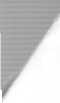 Zástupci obou smluvních stran prohlašují, že jsou oprávněni k podpisu smlouvy.Smlouva nabývá platnosti a účinnosti podpisem zástupců výše uvedených smluvních stran.Výzkumný ústav rostlinné výroby, v.v.i.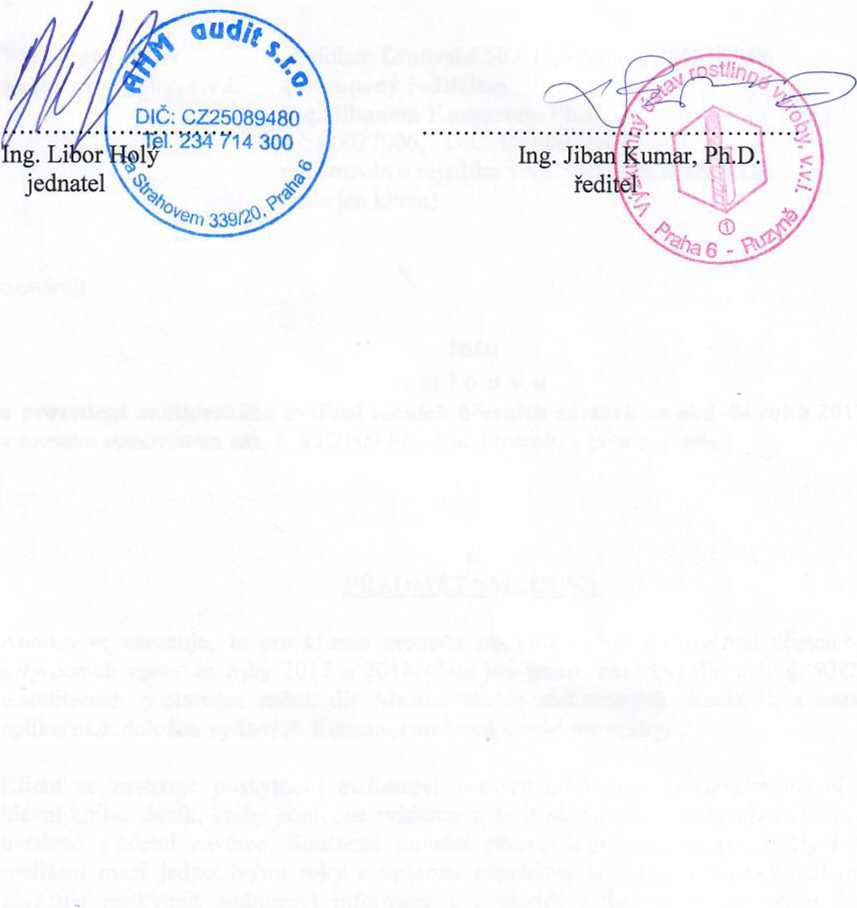 